Publicado en  el 05/12/2016 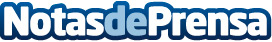 Murcia aprueba el plan de formación del personal al servicio de la Administración regional y local para 2017El programa interadministrativo y de administración electrónica ofertará más de 3.700 plazas. El Programa Interadministrativo contempla 70 acciones formativas, 105 ediciones y una oferta de 2.871 plazas, con un presupuesto de 116.746 eurosDatos de contacto:Nota de prensa publicada en: https://www.notasdeprensa.es/murcia-aprueba-el-plan-de-formacion-del Categorias: Murcia Software http://www.notasdeprensa.es